  Προγράμματα Περιβαλλοντικής Αγωγής    Σχολικό έτος  2014 -2015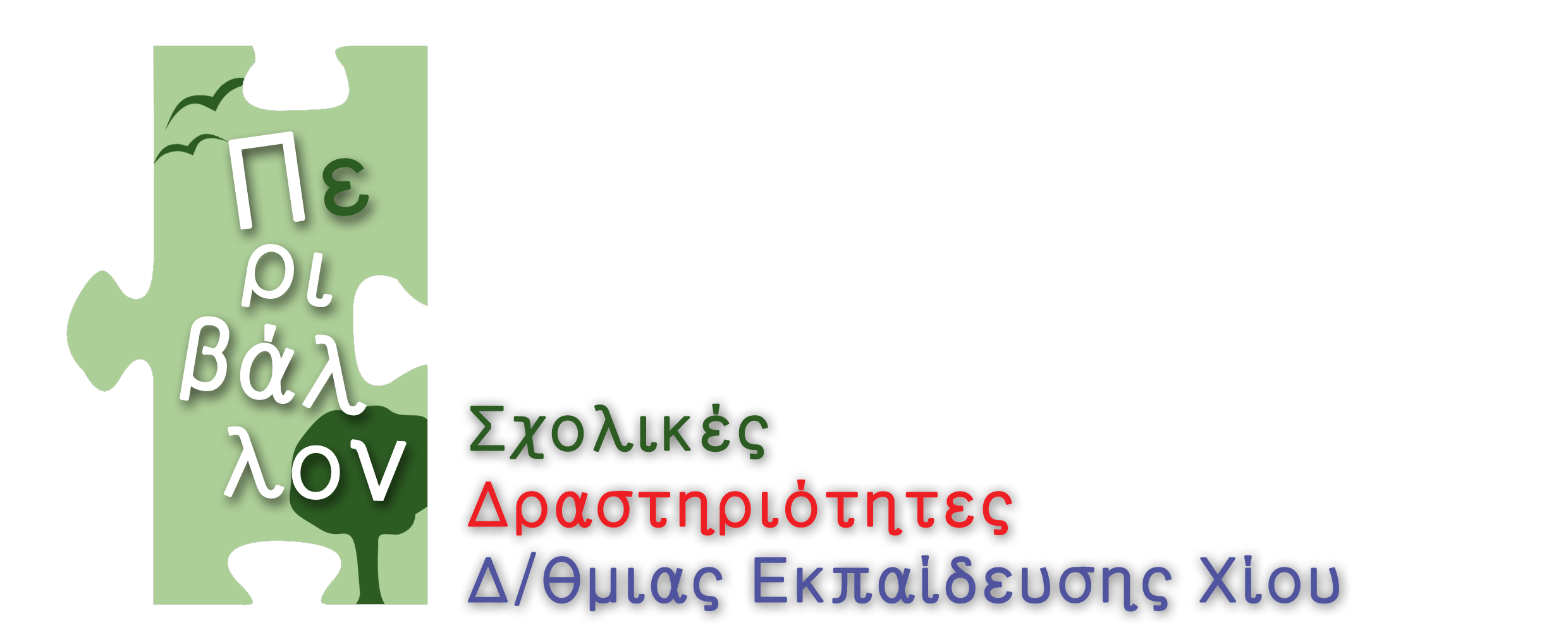 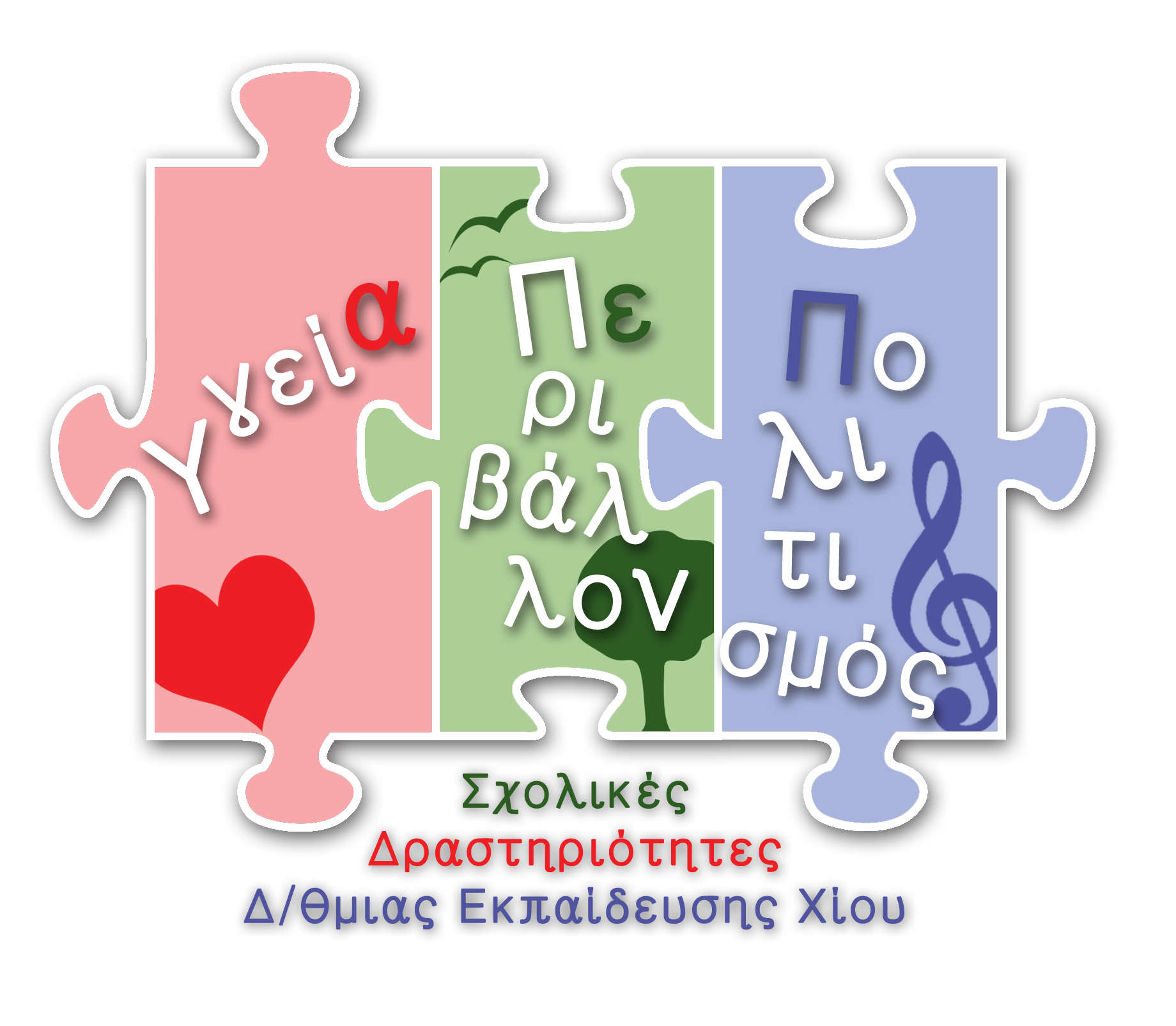 Α/ΑΣΧΟΛΙΚΗ ΜΟΝΑΔΑΤΙΤΛΟΣ  ΠΡΟΓΡΑΜΜΑΤΟΣΣΥΜΜΕΤΕΧΟΝΤΕΣ  ΕΚΠΑΙΔΕΥΤΙΚΟΙ(με έντονα γράμματα: οι εκπαιδευτικοί, οι οποίοι αναλαμβάνουν το πρόγραμμα)ΤΡΟΠΟΣ  ΑΝΑΛΗΨΗΣΑΡΙΘΜΟΣ  ΜΑΘΗΤΩΝΚΑΤΗΓΟΓΙΑ ΠΡΟΓΡΑΜΜΑΤΟΣ14ο Γυμνάσιο ΧίουΑνακύκλωση: πολυτέλεια ή ανάγκη επιβίωσης;Νεράκης Αγγελής, ΠΕ13Τζήκας Ιωάννης, ΠΕ11Συμπλήρωση ωραρίου (2 ώρες)Εθελοντική στήριξη17	/ 7αγ., 10 κορ.Περιβαλλοντικής Αγωγής24ο Γυμνάσιο ΧίουΟ σύγχρονος Οδυσσέας, 2015Καμενάκης  Γιάννης, ΠΕ17 02Συμπλήρωση ωραρίου (2 ώρες)12	/11 αγ., 1 κορ.Περιβαλλοντικής Αγωγής34ο Γυμνάσιο ΧίουΤαμπάκικα: οι άνθρωποι και τα κτίρια διηγούνταιΣτείρος Πολύδωρος, ΠΕ03Συμπλήρωση ωραρίου (2 ώρες)14	/ 1αγ. 13 κορ.Περιβαλλοντικής Αγωγής  4Γυμνάσιο ΒροντάδουΆνθη της πέτραςΝικολάου Αντώνης, ΠΕ17.02Καστάνια Άρτεμις, ΠΕ06Συμπλήρωση ωραρίου (2 ώρες)Εθελοντική στήριξη17	/6 αγ., 11κορ.Περιβαλλοντικής Αγωγής5Γυμνάσιο ΚαλλιμασιάςΔιαδρομές στα μονοπάτια του τόπου μουΚρανάκη Ασημίνα, ΠΕ11Συμπλήρωση ωραρίου (2 ώρες)11	/ 6 αγ., 5 κορ.Περιβαλλοντικής Αγωγής6Γυμνάσιο ΚαλλιμασιάςΤα bits… χορεύουν στο ρυθμό μας …Πάμπαλος Γεώργιος, ΠΕ19 Συμπλήρωση ωραρίου (2 ώρες)12	/ 7αγ., 5κορ.Περιβαλλοντικής Αγωγής7Γυμνάσιο ΚαλλιμασιάςΙχνηλάτες στη γη του ονείρουΠρωάκης Δημοσθένης, ΠΕ04 02Συμπλήρωση ωραρίου (2 ώρες)11	  /5 αγ., 6 κορ.Περιβαλλοντικής Αγωγής8Γυμνάσιο ΚαλαμωτήςΝερό, το πολυτιμότερο αγαθό της ζωήςΑγγουλές Εμμανουήλ, ΠΕ03Συμπλήρωση ωραρίου (2 ώρες)9           / 9αγ    ----Περιβαλλοντικής Αγωγής9Γυμνάσιο ΚαλαμωτήςΗ φύση ως πηγή έμπνευσης,δημιουργίας και ζωήςΕυαγγελινός Αιμιλιανός, ΠΕ19Νεοχωρούση Αργυρώ, ΠΕ02Συμπλήρωση ωραρίου (2 ώρες)Εθελοντική στήριξη11	/ 5 αγ., 6 κορ.Περιβαλλοντικής Αγωγής10Γυμνάσιο ΚαλαμωτήςΒιωματική έρευνα των μαθητών στη διαχείριση, επεξεργασία, διάθεση των απορριμμάτων και των υγρών αποβλήτων των οικισμών Καλαμωτής/ΚώμηςΠαπαδάκης Λεωνίδας, ΠΕ04 02Συμπλήρωση ωραρίου (2 ώρες)12	/ 6 αγ., 6 κορΠεριβαλλοντικής Αγωγής11Γυμνάσιο ΚαρδαμύλωνΔάση της Χίου: βιοποικιλότητα-πολιτισμόςΚοντός Γεώργιος, ΠΕ03Σούτου Αγγελική, ΠΕ05Κουτσού Όλγα, ΠΕ04Συμπλήρωση ωραρίου (1 ώρα)Συμπλήρωση ωραρίου (1 ώρα)Εθελοντική στήριξη12	/ 7αγ., 5κορ.	Περιβαλλοντικής Αγωγής12Γυμνάσιο Οινουσσών (με Λ. Τ.)Ανακύκλωση υλικώνΘεοδωρόπουλος Απ.-Βασίλειος, ΠΕΟ3Συμπλήρωση ωραρίου (2 ώρες)5	/ 3 αγ., 2 κορ.Περιβαλλοντικής Αγωγής131Ο   ΓΕ.Λ  ΧίουΟ μετεωρολογικός σταθμόςτου σχολείου μαςΚουφούδης Νικόλαος, ΠΕ04Μίμαρος Ελευθέριος, ΠΕ03Συρρής Ιωάννης, ΠΕ19Συμπλήρωση ωραρίου (2 ώρες)Εθελοντική στήριξηΕθελοντική στήριξη30	  / 16 αγ., 14 κορ.Περιβαλλοντικής Αγωγής141Ο   ΓΕ.Λ  Χίου«Χίου περιήγησις» και φωτογράφησηΣαλλιάρης Παντελής, ΠΕ03 Τέττερη Ζηνοβία, ΠΕ02Υπερωριακή ενασχόληση(2 ώρες)Εθελοντική στήριξη31	 / 7 αγ., 24 κορ.Περιβαλλοντικής Αγωγής153Ο ΓΕ.Λ  Χίου Οικοτουρισμός: διαδρομές στη φύση και την παράδοσηΧριστοφορίδη ΜαρίαΗλιάννα,ΠΕ05Λυπαρή Ελίνα, ΠΕ19Φράγκου Μαρία, ΠΕ02Συμπλήρωση ωραρίου (2 ώρες)Εθελοντική στήριξηΕθελοντική στήριξη15	/ 5αγ., 10 κορ.Περιβαλλοντικής Αγωγής16ΓΕ.Λ ΚαλλιμασιάςΟ τόπος ο δικός μου-σημαντικές προσωπικότητες και μνημεία της περιοχήςΚαλογεράς Ιωάννης, ΠΕ04Γεομέλου Ευτυχία, ΠΕ06Μελαχροινούδη Ευαγγελία, ΠΕ01Εθελοντική ανάληψηΕθελοντική στήριξηΕθελοντική στήριξη18       /10αγ. 8κορ.Περιβαλλοντικής Αγωγής171Ο ΕΠΑ.Λ ΧίουΟικολογία και εκκλησία: ανακύκλωση εκκλησιαστικού  υλικούΖαννίκου Ιουλία, ΠΕ01Βούκουνας Κων/τίνος, ΠΕ17Συμπλήρωση ωραρίου (1 ώρα)Εθελοντική στήριξη16        /9αγ. 7κορ.Περιβαλλοντικής Αγωγής18ΓΕ. Λ ΚαρδαμύλωνΠερίπατοι στη θάλασσα, με ρότα χημικήΛευκαδίτης Δημήτρης, ΠΕ04 02Κάρκαλου Αλέκα, ΠΕ19Συμπλήρωση ωραρίου (1 ώρα)Συμπλήρωση ωραρίου (1 ώρα)9          / 4αγ., 5 κορ.Περιβαλλοντικής Αγωγής19ΕΠΑ.Λ Βροντάδου«Θάλασσα λανθασμένη δε γίνεται» Μουρατίδου Συμέλα, ΠΕ06Συμπλήρωση ωραρίου (2 ώρες)19        / 16αγ., 3κορ.Περιβαλλοντικής Αγωγής20ΕΠΑ.Λ ΒροντάδουΝαυτική τέχνη και παράδοσηΒορριάς Ηλίας, ΠΕ 12 04Συμπλήρωση ωραρίου (2 ώρες)15       / 12 αγ., 3 κορΠεριβαλλοντικής Αγωγής211Ο ΕΠΑ.Λ ΚαρδαμύλωνTrash artΚούκιας Θεόδωρος, ΠΕ18 03Τσαγανά Πηνελόπη, ΠΕ06Συμπλήρωση ωραρίου (2 ώρες)Εθελοντική στήριξη7	/ 3 αγ., 4 κορ.Περιβαλλοντικής Αγωγής23Ε.Ε.Ε.Ε.Κ ΧίουΟι αλλαγές των εποχών, μέσα από το φακό μαςΣαρρή Αικατερίνη, ΠΕ02Κρουσουλούδη Πλουμίτσα, ΠΕ03Αντωνόγλου Δημήτρης, ΠΕ19Εθελοντική ανάληψηΕθελοντική στήριξηΕθελοντική στήριξη10	/ 6αγ., 4 κορ.Περιβαλλοντικής Αγωγής